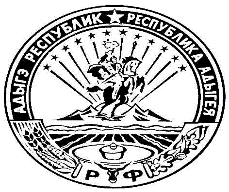 СОВЕТ НАРОДНЫХ ДЕПУТАТОВ МУНИЦИПАЛЬНОГО ОБРАЗОВАНИЯ «ТИМИРЯЗЕВСКОЕ СЕЛЬСКОЕ ПОСЕЛЕНИЕ»РФ, Республика Адыгея, 385746, п.Тимирязева, ул.Садовая, 14Р Е Ш Е Н И Е     СОВЕТА НАРОДНЫХ ДЕПУТАТОВ ТИМИРЯЗЕВСКОГО СЕЛЬСКОГО ПОСЕЛЕНИЯ»От 17.10.2018г.                                                                                          №40"Об установлении земельного налога" В соответствии с Федеральным законом от 06.10.2003 г. № 131-ФЗ «Об общих принципах организации местного самоуправления в РФ», Налогового кодекса РФ, руководствуясь Уставом муниципального образования «Тимирязевское сельское поселение», Совет народных депутатов муниципального образования «Тимирязевское сельское поселение»РЕШИЛ:1. Ввести на территории муниципального образования «Тимирязевское сельское поселение» земельный налог, порядок и сроки уплаты налога на земли, находящиеся в пределах границ МО «Тимирязевское сельское поселение».2. Налогоплательщиками налога признаются организации и физические лица, обладающие земельными участками на праве собственности, праве постоянного (бессрочного) пользования или праве по жизненного наследуемого владения в пределах границ МО «Тимирязевское сельское поселение».3. Установить, что на территории МО «Тимирязевское сельское поселение» ст. 391 Налогового Кодекса РФ, ч.2 главы 31 «Земельный налог», действует в полном объеме.4. Администрация МО «Тимирязевское сельское поселение» предоставляют в налоговый орган сведения, необходимые для определения налоговой базы для каждого налогоплательщика, являющегося физическим лицом.5. Установить налоговые ставки в следующих размерах:1) 0,3% в отношении земельных участков:- отнесенных к землям сельскохозяйственного назначения или к землям в составе зон сельскохозяйственного использования и используемых для сельскохозяйственного производства;0,2% в отношении земельных участков:- занятых жилищным фондом и объектами инженерной инфраструктуры жилищно-коммунального комплекса (за исключением доли в праве на земельный участок, приходящейся на объект, не относящийся к жилищному фонду и к объектам инженерной инфраструктуры жилищно-коммунального комплекса) или приобретенных (предоставленных) для жилищного строительства;- приобретенных (предоставленных) для личного подсобного хозяйства, садоводства, огородничества или животноводства, а также дачного хозяйства2) 1,5% в отношении прочих земельных участков.6. Установить, что для организации и физических лиц, имеющих в собственности земельные участки, являющиеся объектом налогообложения на территории МО «Тимирязевское сельское поселение», льготы, установленные в соответствии со ст. 395 Налогового Кодекса РФ, ч. 2 главы 31 «Земельный налог», действуют в полном объеме.Освободить от уплаты земельного налога следующие категории налогоплательщиков:1) Органы местного самоуправления, финансируемые из бюджета МО «Тимирязевское сельское поселение»;2) Муниципальные учреждения МО «Майкопский район»;3) Лиц, имеющих звание «почетный житель муниципального образования «Тимирязевское сельское поселение».7. Опубликовать настоящее решение в газете «Маяк».8. Разместить настоящее решение на официальном сайте муниципального образования «Тимирязевское сельское поселение» http://timsp.ruПредседатель Совета народных депутатов МО «Тимирязевское сельское поселение»                                                 Н.А. Дельнов